Схема расположения земельного участка с кадастровым номером 41:05:0101001:703 по ул. Ленина, 20, г. Елизово: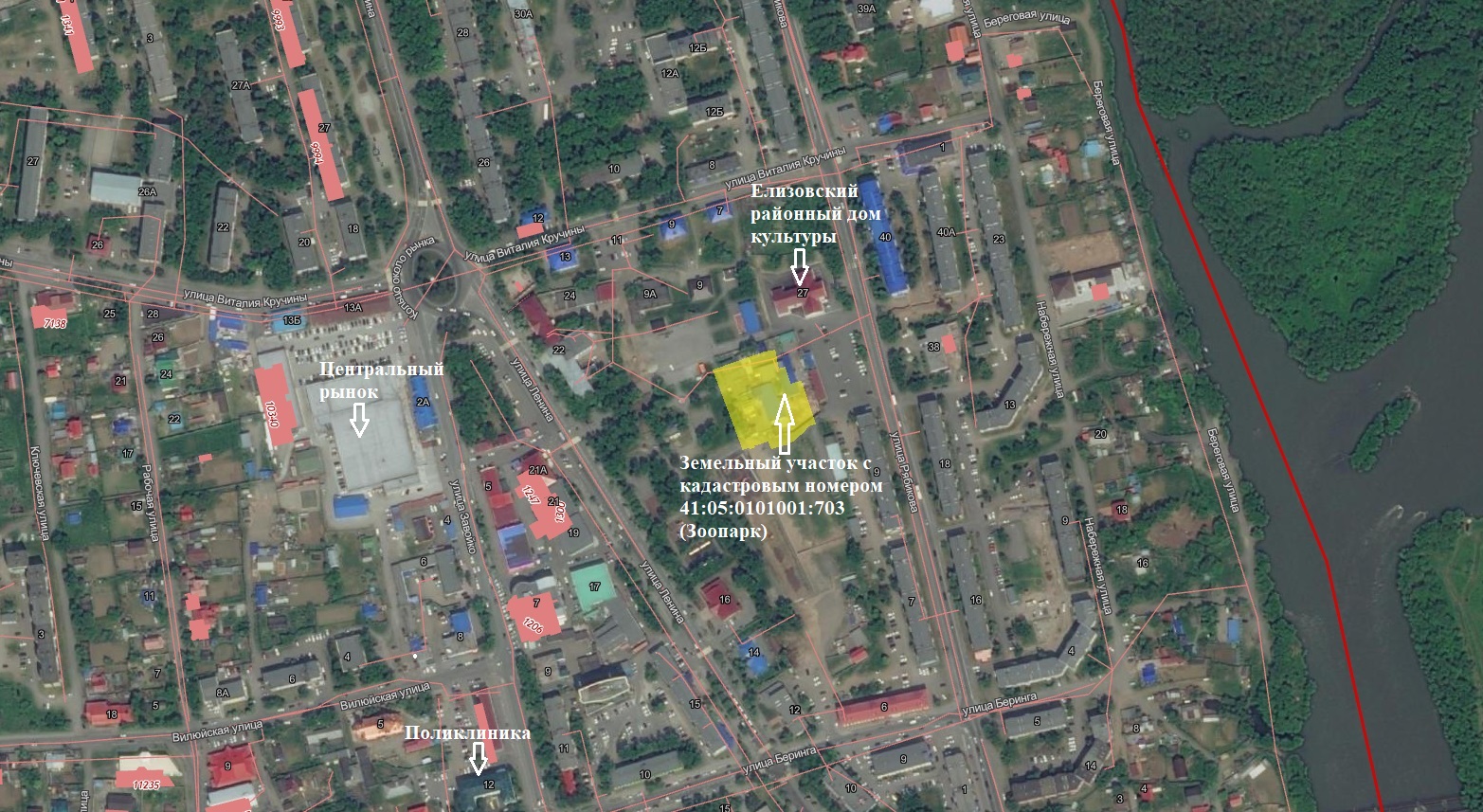 